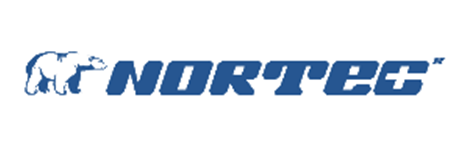 ТЕХНИЧЕСКОЕ ЗАДАНИЕ Проектирование противопожарных систем Автокамерный цех ООО Нортек 12-10Барнаул2024 г.Техническое задание 1. Способ закупки – Тендер.2. Наименование, место нахождения, почтовый адрес, адрес электронной почты, номер контактного телефона заказчика2.1. ООО «Нортек»	2.2. Место нахождения заказчика Россия - Алтайский край, г. Барнаул, пр-т Космонавтов, 12/92.3. Почтовый адрес заказчика 656023, Россия, Алтайский край, г. Барнаул, пр-т Космонавтов, 12/9, каб.3012.4. Начальник участка плановых ремонтов Ичин Алексей Александрович, user1599@ashk.ru, тел. 8-923-164-8546.	3. Предмет договора с указанием количества поставляемого товара, объема выполняемых работ, оказываемых услуг и классификация3.1. Предмет договораТЗ Проектирование противовопожарных систем АКЦ ООО Нортек 12-10 по Адресу г. Барнаул улица космонавтов 12/10.3. Наименование, характеристики, количество и сроки поставляемого товара: 3.1 Разработать систему противопожарной сигнализации и оповещение.3.2 Разработать систему пожаротушения объекта.3.3 Разработать систему эвакуационного освещения.3.4 Разработать систему дымоудаления.3.5 Разработать сметную документацию на выполнение монтажных работ.Проекты предоставить в электронном и печатном видах.Учесть требования «Предостережения о недопустимости нарушения обязательных требований от «21» апреля 2023 №6663» (Приложение №1), учесть специфику помещений.4.  Порядок формирования цены договора. Цена договора должна быть с учетом расходов на перевозку, страхование, уплату таможенных пошлин, налогов и других обязательных платежей.5. Место и условия поставки товара. Проекты должны быть предоставлены по адресу 656023, Россия, Алтайский край, г. Барнаул, пр-т Космонавтов, 12/9, каб.3016. Сроки выполнения Работ: 90 (девяносто) рабочих дней со дня подписания договора7. Оплата по Договору производится за фактически выполненные работы в безналичной форме путем перечисления Заказчиком денежных средств на указанный в Договоре расчетный счет Подрядчика в течение 5 (пяти) рабочих дней со дня подписания сторонами Акта сдачи-приемки выполненных работ.8. Работы выполнить в соответствии с действующей нормативной документацией.9. К участию в тендере не допускаются претенденты:9.1 Созданные в установленном порядке менее чем за 36 календарных месяцев до даты объявления тендера.9.2 С нулевым значением по уплате налогов за предыдущий год.